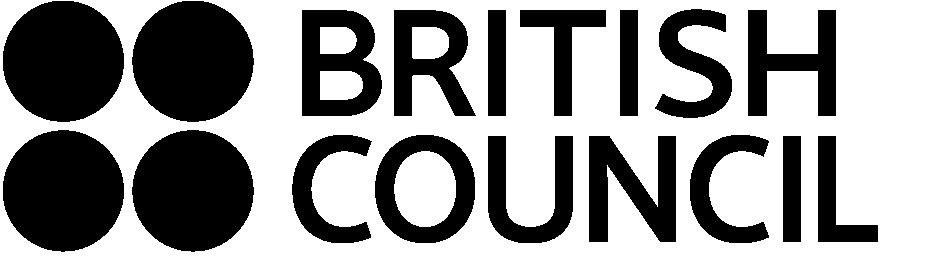 What is your favourite device?